HERØY ROTARY      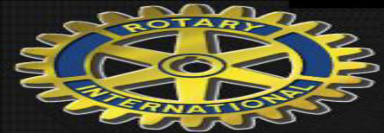 11.12.23 Referat frå årsmøte og sosial samling på Kjeldsund leirstadFrammøtte: 22 medlemar og to gjestar.Past president Robert Voldnes leia årsmøte, då presidenten var på tenestereise. Anlaug Varhaugvik leia den sosiale delen. Opningssong : «Samlesong» Robert las opp årsmelding for 2022-2023. Robert gjekk gjennom sakliste for årsmøte, som var sendt til alle via epost.  Årsmøte godkjente alle saker. Protokollen er å finne på AppsCo. M.a gjekk Innkommende president Tove Worren gjennom styret for 2024-2025: President Tove Worren, Past president Leif Jon Hansen, innkomande president Roger Kvalsvik, sekretær 1 Olaug Andreassen, sekretær 2 Ingunn Pettersen, kasserer Per Arne Gjerdsbakk.Val av tillitsvelde- komitéleiarar for 2024/2025.Medlemsskap Jens Terje Johnsen, Prosjekt Fred Kvalsund, Program Kjellbjørn Kopperstad, TRF Janita Remøy, Fest/kameratskap Anlaug Varhaugvik, Ryla Paul Lillebø, CICO John Kristian Ulvan, Revisor Anlaug Varhaugvik, PR/info Olaug Andreassen.Sosiale delen: Robert fekk blomster og gratulasjon for vald til Distriktsguvenør for Rotaryåret 2026/2026. Ola Vestavik sytte for musikk til songane, Arne Maurstad las dikt av Jakop Sande, «Flyttelasset» og «På krambua», Jens Terje fortalde ei juleforteljing frå 1818, frå ei kyrkje i Østerrike,  der noko underleg skjedde på julaftan, ein ny salme blei til- «Glade Jul». Kjeldsund servert mat og kaffi. Neste Rotarymøte vert 8 januar 2024.  Takk for hyggeleg avslutning for dette året. Ref Lilly-Åse Skogen